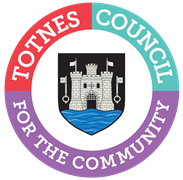 AGENDA FOR THE PLANNING COMMITTEEMONDAY 12TH DECEMBER 2022 IN THE GUILDHALLThere are stairs to the Council Chamber but if any member of the public has mobility issues the Council can relocate to the lower Guildhall.You are hereby SUMMONED to attend the Planning Committee on Monday 12th December 2022 at 6.30pm for a maximum of 90 minutes in the Guildhall for the purpose of transacting the following business:  Committee Members: Councillors G Allen (Chair), T Bennett, S Collinson, J Cummings, J Hodgson and P Paine.WELCOME AND APOLOGIES FOR ABSENCEThe Chair will read out the following statement:Welcome to everyone attending and observing the meeting.A reminder that open proceedings of this meeting will be video recorded. If members of the public make presentations, they will be deemed to have consented to being recorded. By entering the Council Chamber attendees are also consenting to being recorded. This meeting is limited to 90 minutes and therefore members are asked to raise their points succinctly and not repeat the same view expressed by colleagues if it does not add to the debate.To receive apologies and to confirm that any absence has the approval of the Council.The Committee will adjourn for the following items:PUBLIC QUESTION TIMEA period of 15 minutes will be allowed for members of the public to ask questions or make comment regarding the work of the Committee or other items that affect Totnes.The Committee will convene to consider the following items:ACORN UPDATE ON BALTIC WHARF PHASE 2To update on the latest proposals for the Baltic Wharf site from the developers TQ9 and Acorn. Verbal update [no more than 20/30 minutes].CONFIRMATION OF MINUTESTo approve the minutes of 21st November 2022 and update on any matters arising. Document attached.PLANNING APPLICATIONSTo make recommendations on the following planning applications:4a.  3679/22/FUL - Change of use from shop to residential of part of the ground floor & entire first & second floors comprising two dwellings & second floor roof conversion/extension. 92 High Street, Totnes, TQ9 5SW. See http://apps.southhams.gov.uk/PlanningSearchMVC/Home/Details/223679 4b.  3597/22/FUL - Regularisation of application 0332/19/FUL for the construction of a new two storey Passive House on a brownfield site currently occupied by three garages (retrospective). Garages 7, 9 & 11 Christina Park, Totnes. See http://apps.southhams.gov.uk/PlanningSearchMVC/Home/Details/223597 4c.  3539/22/HHO – Householder application for proposed single storey extension. 9 North Street, Totnes, TQ9 5NZ. See http://apps.southhams.gov.uk/PlanningSearchMVC/Home/Details/223539 4d.  4156/22/LBC - Listed building consent for proposed upgrading of existing roof, new decked surface and replacement of balustrade. 53a Fore Street, Totnes, TQ9 5NJ. See  http://apps.southhams.gov.uk/PlanningSearchMVC/Home/Details/2241564e.  3142/22/LBC – Listed building consent to remove existing slates & battens on south facade, remove windows, inspect, restore & repaint windows, re-hang slates on new battens & reinstate windows, all Lead details to Lead Sheet Association details. 44 Birdwood House, High Street, Totnes, TQ9 5SQ. See http://apps.southhams.gov.uk/PlanningSearchMVC/Home/Details/223142  and to note:4f.   3932/22/LBC - Listed Building consent to create a backstage toilet facility. 44 Birdwood House, High Street, Totnes, TQ9 5NSQ. See  http://apps.southhams.gov.uk/PlanningSearchMVC/Home/Details/223932 NEIGHBOURHOOD PLANTo consider an update on the Neighbourhood Plan regarding policy C12 – Former Dairy Crest Site and make a recommendation to Full Council on (document attached):Whether the Council withdraws the policy from the Neighbourhood Plan or asks the Examiner to delete is as part of her report;Whether the Council would support working with SHDC to draw up a programme of engagement with Fastglobe about the Dairy Crest Site with a view to amending the Neighbourhood Plan post-referendum and to consider forming a non-decision making Task and Finish Group of Councillors to take forward this engagement (reporting to the Planning Committee); and To consider adding wording to the body of text of the Neighbourhood Plan from policy C12.S106 FROM FORMER DAIRY CREST SITE ALLOCATIONTo consider how any schemes or measures that would benefit from S106 contributions could be utilised on or in the vicinity of the former Dairy Crest Site. Document attached.PAVEMENT LICENCE APPLICATIONTo make recommendations on a pavement licence application for Zappa’s, 11 High Street, Totnes, TQ9 5NN for 2 x tables and 6 x chairs. Document attached.TRAFFIC AND TRANSPORT FORUMTo consider any recommendations from the Traffic and Transport Forum held on 30th November 2022. Document to follow.EVENTS ON SOUTH HAMS DISTRICT COUNCIL LANDTo note the following events taking place on South Hams District Council land (no document):Head of the Dart SUP [Stand Up Paddleboard] Challenge, Saturday 29th April 0630-1800hrs, Longmarsh Green Space and Car Park. DATE OF NEXT MEETINGTo note the date of the next meeting of the Planning Committee – Monday 23rd January 2023 at 6.30pm in the Guildhall.S HallidayGovernance and Project Manager 7th December 2022USE OF SOUND RECORDINGS AT COUNCIL & COMMITTEE MEETINGSThe open proceedings of this Meeting will be video recorded. If members of the public make a presentation, they will be deemed to have consented to being recorded. By entering the Council Chamber or Zoom meeting, attendees are also consenting to being recorded.Televised, vision and sound recordings or live broadcastings by members of the press or public at Councillor Committee debates are permitted and anyone wishing to do so is asked to inform the Chair of the respective Committee of their intention to record proceedings.